Константиновская средняя общеобразовательная школа №1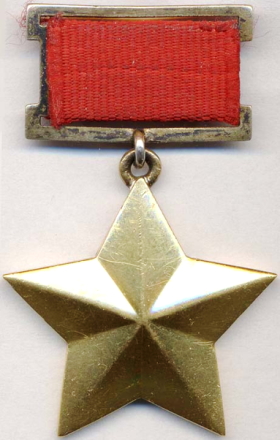 Герои Советского Союза-наши землякиКонстантиновск2015                           «Герои бессмертного подвига»    В 1934 году в нашей стране было введено звание «Герой Советского Союза» - как высшая ступень отличия за наиболее выдающиеся подвиги.         Первыми Героями Советского Союза стали летчики-участники спасения «челюскинцев»: А. В. Ляпидевский, С. А. Леваневский, В. С. Молоков, Н. П. Каманин, М. Т. Слепнев, М. В. Водопьянов и И. В. Доронин. В 1933 году пароход «Челюскин» за одну навигацию прошел от Мурманска до Чукотского моря. Это событие тогда имело огромное значение для науки и хозяйственного освоения Арктики. В конце пути (13 февраля 1934 г.) «Челюскин», раздавленный льдами, затонул. Экипаж во главе с О. Шмидтом высадился на дрейфующую льдину. Летчики доставили людей на землю, спасли им жизнь, за что получили высокое звание.  С апреля 1934 года по июнь 1941 года высшей награды Родины удостоились 626 человек.В годы Великой Отечественной войны Героями Советского Союза стали более 11 тысяч воинов, в том числе свыше 270 – из Ростовской области.В связи с  70-летним юбилеем Великой Победы вспомним о подвигах Героев-константиновцев.Завгородний Григорий Демидович (1914-1955 гг.)Здоровцев Степан Иванович (1916-1941 гг.)Колесников Сидор Иванович (1900-1968 гг.)Мельников Сергей Фролович (1911-1944 гг.)Орехов Сергей Яковлевич (1921-1995 гг.)Першиков Федор Федорович (1909-1958 гг.)Свиридов Александр Андреевич (1912-1982 гг.)Два наших земляка стали полными кавалерами Ордена Славы:Надеваев Петр Антонович (1910-1979 гг.)Радченко Иван Семенович (1926-1981 гг.)Герои Советского Союза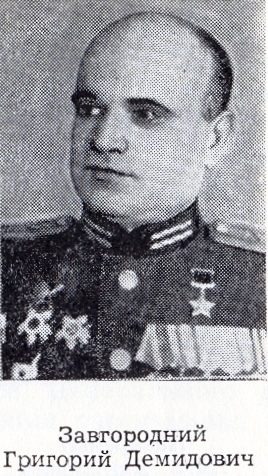    1.Завгородний Григорий Демидович, родился  9  ноября 1914 года в станице Николаевской Константиновского района Ростовской области в семье рабочего. Член КПСС с 1943 года. Окончил 7 классов. Работал в колхозе. С 1939 года в Советской Армии. Окончил военное артиллерийское училище в городе Орджоникидзе.   На фронте Великой Отечественной войны с сентября 1941 года. Батарея 154-го гвардейского артиллерийского полка (76-я гвардейская стрелковая дивизия, 61-я армия, Центральный фронт) под командованием гвардии капитана Завгороднего в боях за село Толстолес (Черниговский район Черниговской области) 21 сентября 1943 года огнем прямой наводкой отразила 3 контратаки врага, нанеся ему существенный урон в живой силе и боевой технике. При форсировании Днепра 29 сентября 1943 года в районе села Мысы (Репкинский район Черниговской области) огнем с левого берега реки содействовала захвату плацдарма. В ночь на 30 сентября 1943 г. батарея на подручных средствах переправилась на правый берег и помогла артиллерийским огнем удержать занятый рубеж. 2 октября 1943 г. форсировала приток Днепра и огнем батареи нанесла урон врагу. Звание Героя Советского Союза присвоено 15 января 1944 г.   После войны продолжал службу в армии. В 1952 году окончил Высшую офицерскую артиллерийскую школу в Ленинграде. С 1959 года подполковник Завгородний – в запасе. Награжден орденами Ленина, Красного Знамени, 2 орденами Отечественной войны 2 степени, 2 орденами Красной Звезды, медалями. Умер 12декабря 1965 г. Похоронен в городе Новосибирске. Пушки – вперед!   Выросший без отца, который погиб в гражданскую войну, Григорий Демидович Завгородний, окончив четыре класса, пас скот, работал в сельской кузнице. Затем – фабрично-заводское училище, работа станочником на Ростовском паровозоремонтном заводе, комсомольская путевка в артиллерийское училище.  Григорий Завгородний отважно воевал на Брянском, Юго-Западном, Сталинградском, Донском фронтах. Изведал и тяжесть отступления, и вдохновение наступательных боев.    На пути к Днепру батарея капитана Завгороднего участвовала в форсировании Десны и освобождении Чернигова. Артиллеристы умело отражали контратаки противника, уничтожая его живую силу и технику. Но те бои все же были менее яростными, чем сражение на днепровском рубеже. Два дня и две ночи батарея вела огонь по врагу с левого берега. И в это же время шла подготовка к форсированию реки. Переправу начали ночью. Плоты шли в темноте, кренясь на волнах, вздымавшихся от разрывов вражеских снарядов.  - Пушки – вперед! – скомандовал Завгородний, как только расчеты достигли берега.  Батарейцы выкатили орудия. Едва успели развернуть их, как противник пошел в контратаку. Его расстреливали прямой наводкой.   На следующий день пришлось переправляться через протоку Днепра. Под непрерывным обстрелом вражеских минометов и пулеметов бойцы построили новые плоты, а утром батарея форсировала и эту водную преграду. И опять, как вчера, капитан с ходу развернул орудия на прямую наводку, отбиваясь от наседающих гитлеровцев.   И так день за днем: атаки и контратаки, орудийный гром, артиллерийские дуэли. Указ Президиума Верховного Совета СССР от 15 января 1944 года капитану Григорию Демидовичу  Завгороднему объявили на Правобережной Украине. Он дошел по дороге наступления до конца, до Дня Победы над гитлеровской Германией.А. Навозов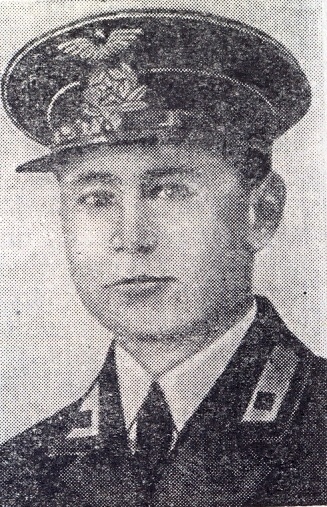     2. Здоровцев Степан Иванович, родился 24 декабря 1916 г. в хуторе Золотаревка ныне Семикаракорского района Ростовской области в семье крестьянина. Окончил Константиновскую тракторно-механическую школу (сегодня  Константиновский технологический техникум), работал инструктором Нижневолжского комитета профсоюза речников. В Советской Армии с 1938 г. Окончил военное авиационное училище в 1940 г.     Участник Великой Отечественной войны с первого ее дня. Командир звена 158-го истребительного авиационного полка (39-я истребительная авиационная дивизия, Северный фронт), кандидат в члены КПСС младший лейтенант Здоровцев отличился, прикрывая в составе полка воздушные подходы к Ленинграду в районе Пскова. 28 июня 1941 г. в воздушном бою с тремя вражескими бомбардировщиками, израсходовав боезапас, таранным ударом сбил самолет противника. Сам благополучно вернулся на свой аэродром. Звание Героя Советского Союза присвоено 8 июля 1941 г. Награжден орденом Ленина.  9 июля 1941 года при выполнении боевого задания в районе Пскова пропал без вести. Зачислен навечно в списки воинской части. На Волге именем Героя назван пассажирский теплоход, в Астрахани, Волгограде и Константиновске – улицы. На родине Героя в хуторе Золотаревском Семикаракорского района установлен его бюст. Константиновскому училищу, где он учился, присвоено его имя, установлен бюст Героя, открыт музей имени С. И. Здоровцева. В городе Константиновске сохранился дом, где проживал Степан Здоровцев по переулку Спортивный, 9, возле Покровской церкви. Первый таран     Лейтенант Степан Здоровцев, вернувшись с боевого задания, отправился в столовую. Из открытых окон доносился шум голосов: летчики оживленно обменивались впечатлениями о первых боях с врагом – шел шестой день войны.     Ленинграду, тревожно взвыла сирена. С постов воздушного наблюдения, оповещения и связи сообщали: с запада к городу Ленина идут фашистские бомбардировщики.  Выскочив из землянки, Степан едва не столкнулся с командиром полка. Отчеканил:- Машина исправна, к вылету готов!    Спустя несколько минут ястребок взмыл в небо. Набрав высоту, лейтенант увидел «юнкерсы». Выдерживая четкий строй, они летели на большой высоте. И Степан Здоровцев ринулся в атаку. Один против трех стервятников.     Отвага советского летчика ошеломила врага. Строй фашистских бомбардировщиков рассыпался. Начался воздушный бой, о котором сам Степан Здоровцев рассказывал на страницах фронтовой газеты так:«Несколько раз я атаковал бомбардировщик, но он продолжал лететь. Сделал новый заход. Дал очередь. Хотел еще раз стрелять, но пулеметы молчали. Оказывается, кончились патроны.- Ну, нет, не уйдешь, гадина! – решил я и увеличил газ. – Остается два… один метр до хвостового оперения стервятника… Начинаю легонько задирать вверх нос истребителя.   Мой самолет ударил винтом по хвосту «юнкерса» и срезал его руль поворота. Вторым приемом я отрубил у врага рули глубины. Бомбардировщик, потеряв управление, камнем полетел вниз… А я начал планировать и благополучно прибыл на свою базу».    Вот и весь бесхитростный рассказ об одном из первых воздушных таранов Великой Отечественной войны. Спустя два дня после этого боя Степан Здоровцев писал жене, Александре Григорьевне:«Привет с боевого поста. Сижу в истребителе и жду приказа о вылете. Сегодня прошло еще только полдня, а сделал уже три боевых вылета. Идет сильный дождь…»В этот момент, наверное, снова появились фашистские самолеты: письмо обрывалось на полуслове. Вернувшись из боя, Здоровцев снова взялся за перо.«…28 июня было самым знаменательным и опасным днем в моей жизни. В чем это заключалось, прочтешь в газетах… Это было первое испытание моей отваги. На этом я проверил себя и, не щадя жизни, буду бить врага всеми способами…»   Спустя десять дней, 8 июля 1941 года, три крылатых защитника Ленинграда, таранившие самолеты врага – Жуков, Здоровцев и Харитонов, - первыми в Великую Отечественную войну были удостоены звания Героя Советского Союза.   Родная страна чествовала своих отважных сынов. А у Здоровцева была боевая страда. В день, когда подписывался Указ, он сообщал жене:«… История моей жизни за короткий срок войны велика. О чем писать? Не имею ни единой свободной минуточки. Даже сплю на ходу, максимум час в сутки. Идут ожесточенные бои, в которых авиация играет большую роль. Мне удалось отправить в черную пучину три вражеских самолета… Сам жив, здоров, невредим».   Письмо было последним. 9 июля 1941 года Степан Иванович Здоровцев погиб при выполнении боевого задания.Так воевал наш земляк Степан Иванович Здоровцев, уроженец хутора Золотаревка.     У него была недолгая жизнь – всего двадцать четыре года. Немного событий, составляющих биографию человека: учеба в хуторской школе, потом в школе станицы Семикаракорской, Константиновской школе крестьянской молодежи; переезд в Астрахань, работал мотористом рыболовного сейнера, водолазом, окончил аэроклуб и Сталинградское военное училище летчиков.У него была славная жизнь. Сын разведчика Первой Конной, он достойно продолжил дело отца, отстаивая советскую Родину. Про него хочется сказать словами поэта:И для тебя, и для меняОн сделал все, что мог:Себя в бою не пожалел,А Родину сберег.    Десятки славных советских соколов повторили потом в боях подвиг летчика Здоровцева.М. Камышев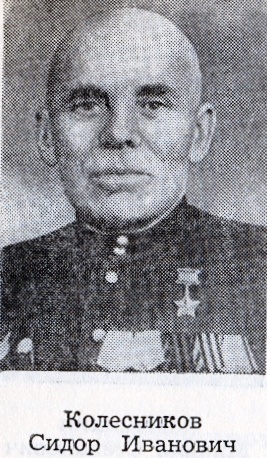     3.Колесников Сидор Иванович, родился 10 мая 1900 года в слободе Большая Мартыновка, сегодня поселок городского типа. Образование среднее. Работал слесарем. После войны проживал в г. Константиновске по адресу: ул Топилина, 56 и работал в Константиновском лесхозе.     В боях Великой Отечественной войны с 1943 года.  Стрелок 88-го гвардейского стрелкового полка (33-я гвардейская стрелковая дивизия, 39-я армия, 3-й Белорусский фронт) гвардии рядовой Колесников участвовал в ликвидации земландской группировки немецко-фашистских войск западнее города  Кенигсберг (Калининград). В этих боях лично уничтожил несколько десятков гитлеровцев. Вынес с поля боя 15 раненых бойцов и командиров. Звание Героя Советского Союза присвоено 19 апреля 1945 г.Девять суток   22 февраля 1945 года гвардейский полк, дошедший до Восточной Пруссии, получил боевую задачу – занять высоту с отметкой 104,4. Высота была важным опорным пунктом противника.   Наступающие батальоны полка пошли в обход высоты, чтобы окружить ее и расположенный на ней населенный пункт Прилаккен. Однако путь наступающим преградили немецкие танки. Полк был вынужден закрепиться, заняв небольшой участок высоты и ряд зданий. Часть бойцов расположилась в двухэтажном доме.    И вот уже несколько суток подряд шел напряженный неравный бой.   Для бывалого фронтовика гвардии рядового Сидора Ивановича Колесникова участвовать в таком ожесточенном бою довелось не впервые. В годы гражданской войны он вместе с другими красными партизанами из родной Большой Мартыновки воевал против красновцев и деникинцев. Ходил в походы с Первой Конной. Не однажды вступал он в жаркие схватки с гитлеровцамиТеперь Колесников вместе с несколькими автоматчиками находился на втором этаже осажденного дома. Зияли бреши в стенах.   Бойцы несли потери. Колесников был ранен и контужен, но не покидал боевой позиции, продолжая вести огонь по врагу.В  горячке  боя  незаметно кончился день. Стрельба стихла.    В ночной темноте Сидор Иванович, крадучись, выбрался из дома. Вокруг дома стояли подбитые машины, валялись трупы гитлеровских солдат. Подползая к ним, Колесников забирал оружие.    То же повторялось и в следующие ночи. В результате его вылазок вооружение бойцов пополнилось тремя вражескими пулеметами и пятью автоматами. А как-то он вернулся и с пленным немцем.   Однажды к дому, который обороняли Колесников и его товарищи, немецкие танки подошли особенно близко. Один из танков навел орудие на защитников второго этажа, затем открылся люк, показалась голова немецкого офицера. Колесников прицелился и выстрелил. Тело офицера безжизненно перевалилось на броню. В танк полетели гранаты.… К исходу седьмого дня, когда создалась угроза полного окружения, командир полка майор Гамзатов отдал приказ: ночью под прикрытием огня артиллерии и минометов, отвести поредевшие подразделения полка на новый, более выгодный рубеж. Колесникову с группой автоматчиков предстояло прикрыть отходивших огнем.    И еще более суток Колесников и его друзья сражались в окружении. Огнем автоматов и гранатами осажденный гарнизон дома отбивал яростные атаки фашистов.   Кончались боеприпасы, редели ряды гвардейцев. На девятые сутки ночью они оставили свою «крепость» и сумели незамеченными вырваться из кольца врагов. Радостно встретили товарищи вернувшихся, их уже считали погибшими.    В девятидневной схватке с фашистами Колесников из автомата и гранатами уничтожил сорок три гитлеровца. Указом Президиума Верховного Совета СССР от 19 апреля 1945 года Сидору Ивановичу Колесникову было присвоено звание Героя Советского Союза.…Отгремела война. Сидор Иванович после войны работал в Константиновском лесхозе, а затем ушел на заслуженный отдых. Награжден орденами Ленина, Красного Знамени, Красной Звезды, медалями. Умер 26 сентября 1968 г.  и похоронен  в слободе  Большая Мартыновка.   Р. Ефимов.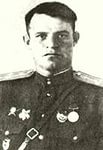 4. Мельников Сергей Фролович (1911 – 1944)Неизвестные страницы биографии Героя.     13 сентября 1944 года в воздушном бою летчик Сергей Мельников повторил подвиг Николая Гастелло. Он направил свой подбитый самолет на скопление вражеской техники. И только 5 мая 1990 года он был посмертно удостоен звания героя Советского Союза.   Награду получили вдова Героя Валентина Федоровна и сын Сергей. Имя Сергея Фроловича навечно занесено в «Книгу памяти» (том 5).  С помощью «Донского временника - 2001» удалось установить новые данные биографии героя. Предлагаем очерк таганрогского краеведа Л. В. Ревенко, для написания которого он использовал материалы  3-го отделения горвоенкомата города Таганрога (отдел наград).       Сергей Фролович Мельников родился 5 июля 1911 года в хуторе Кондаков Константиновского района Ростовской области в семье крестьянина. Окончив семь классов общеобразовательной школы, работал слесарем в ремонтных мастерских. В 1931 году был призван в армию, служил в кавалерии. В 1934 году Сергей Фролович стал курсантом Камышинского летного училища, а по окончании его, в 1937 году, был направлен командиром звена истребителей в бригаду ПВО, в воинскую часть в село Горохово Ленинградской области.     В 1939 году он был участником освобождения Западной Белоруссии. Как лучшего командира звена С. Ф. Мельникова направили в Москву в Военно-политическую академию им. В. И. Ленина. Годы учебы в академии совпали с советско- финляндской войной (1939 – 1940). Будучи стажером академии, Сергей Фролович был направлен в действующую армию. За этот период Мельников совершил 37 успешных боевых вылетов и вел большую пропагандистскую работу с личным составом. За отличное выполнение боевых заданий был награжден медалью «За отвагу».  В июле 1941 года, после успешного окончания академии, Мельникова направляют в боевой полк Юго-Западного фронта комиссаром эскадрильи. В первый же день, 5 июля, он дважды ведет в бой группы молодых пилотов в составе по 12 самолетов.  20 октября Мельников идет на выполнение боевого задания с группой в составе девяти самолетов «Ил – 2». В районе боевых действий их встретили семьдесят два «Юнкерса», прикрываемые семью «мессершмиттами». Мельников принимает смелое и дерзкое решение: атаковать вражеские самолеты. В результате боя было сбито девять «Ю – 87» и один «Ме – 109». Вся группа без потерь вернулась на свой аэродром.     Вскоре Сергей Фролович был выдвинут на должность комиссара, затем замполита 115 Гвардейского штурмового авиационного полка. В результате хорошей работы на Калининском фронте полку, первому в дивизии, было присвоено звание Киевского. За период Великой Отечественной войны Киевский Краснознаменный ордена Кутузова полк совершил 8582 боевых вылета, воспитал двенадцать Героев Советского Союза, в том числе одного дважды Героя. В том есть заслуга и С. Ф. Мельникова.    В боях за расширение плацдарма на правом берегу Днепра С. Ф. Мельников вел девятку истребителей на штурм переднего края фашистов. С пункта наведения передали, что с запада в район населенного пункта Пятихатки приближается большая группа бомбардировщиков врага. Быстро оценив воздушную обстановку. Мельников доложил по радио: «Решил сначала выполнить боевую задачу».  Получив с земли информацию о месте, высоте и курсе полета противника, Мельников понял, что замысел его можно сорвать только атакой в лоб. Командир группы довел свое решение до подчиненных. Обстановка складывалась чрезвычайно сложная. Идя в лобовую атаку, советские летчики хорошо сознавали, что победу обеспечат только крепкие нервы, умение держаться в строю, плотный огонь по фашистам и дерзость. Стремительно и неожиданно врезались мужественные летчики в армаду бомбардировщиков. Используя растерянность вражеских летчиков. Наши асы беспощадно расстреливали с коротких дистанций их самолеты. Девять фашистских самолетов один за другим яркими факелами свалились на землю. Это ошеломило врага, заставило свернуть с боевого курса и сбросить бомбы, где попало.   Позже выяснилось, что под бомбежку попали гитлеровские войска. А группа подполковника Мельникова нанесла неотразимый удар по заданной цели. Отважная девятка без потерь вернулась на свой аэродром.    Дерзость ведущего группы базировалась не на безумной храбрости, а на глубоком и здравом расчете, подкрепленном знанием дела и тактических приемов противника, на вере в своих ведомых и понимании последними замысла командира.   Гвардии полковник С. Ф. Мельников не дожил до победы. Летчик и политработник, он любил говорить: «Когда я сам караю, наказываю фашистов, мщу им – это и есть моя политработа».  За боевые действия С. Ф. Мельников был награжден орденом Ленина, двумя орденами Красного Знамени, орденами Александра Невского, Отечественной войны II степени, двумя орденами Красной Звезды, медалью «За отвагу».     В. Граф.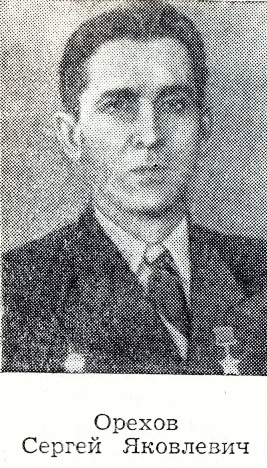     5.Орехов Сергей Яковлевич, родился 14 апреля 1921 года в станице Усть-Быстрянская ныне Усть-Донецкого района Ростовской области в семье крестьянина. Член КПСС с 1943 г. Окончил 10 классов. В Советской Армии с 1941 г.      В действующей армии с 1941 г. командир огневого взвода 1187-го истребительно-противотанкового артиллерийского полка (25-я отдельная истребительно-противотанковая артиллерийская бригада, 2-я гвардейская армия, 1-й Прибалтийский фронт) старший лейтенант Орехов, попав в окружение, в ночь на 7 августа 194 года севернее г. Куршенай (Литовской ССР), умело руководил расчетами, отражавшими атаки гитлеровцев, и к утру вывел их из окружения. Был ранен, но продолжал руководить боем. Звание Героя Советского Союза присвоено 24 марта 1945 года.   После войны продолжал службу в армии. С 1951 года капитан Орехов – в запасе. В 1950 году окончил Ростовский государственный университет, в 1953 – аспирантуру. Кандидат геолого-минералогических наук, доцент Ростовского университета. Награжден орденами Ленина, Отечественной войны I степени, Красной Звезды, медалями. Три встречи      Первый раз мы встретились с ним в июле 1938 года. Тогда Сергей Орехов приехал в Ростов…- Окончил станичную школу, - поблескивая карими глазами, рассказывал Сергей. – Хочу учиться на артиллериста. Время такое. Фашисты к походу готовятся. «Дранг нах Остен!..».И вот он – ученик 8 класса специальной артиллерийской школы.       Я тогда работал в редакции газеты «Молот», и мне захотелось написать о скромном, вдумчивом пареньке Сереже Орехове и о тех, с кем он подружился в Ростове. Очерк, опубликованный в «Молоте», так и назывался «Сережа Орехов и его товарищи».В очерке приводились слова Сергея о том, что он хочет стать лейтенантом, послужить родной стране.Грянула война, и я об Орехове ничего не слышал.Прошло 15 лет, и мы снова встретились.… Войну он прошел офицером-артиллеристом. Противотанковые орудия, огнем которых управлял лейтенант Орехов, громили врага на многих фронтах. Орехов дрался с фашистами под Новочеркасском, под Ростовом, на Северном Кавказе…, участвовал в освобождении Белоруссии, Прибалтики…     Ожесточенные бои развернулись под литовским городом Шауляем. В августе 1944 года гитлеровцы предпринимали отчаянные попытки предотвратить стремительное наступление войск 1-го Прибалтийского фронта в Восточную Пруссию. В контратаки они бросали более шести танковых дивизий – свыше тысячи танков и самоходных орудий. Бои не затихали ни днем, ни ночью. На оборонительном участке 1187-го истребительного противотанкового полка, где командиром одной из батарей был С. Я. Орехов, вражеская пехота при поддержке большого количества танков неоднократно пыталась прорваться в Куршенай. Однако все попытки врага форсировать реку Венту стрелковые части и артиллеристы сорвали.     Лишь в ночь с 16 на 17 августа противнику удалось временно захватить Куршенай. В окружении оказалась 2-я артиллерийская батарея, старший лейтенант Орехов и его подчиненные. Они отбивались от наседавшего со всех сторон врага огнем орудий, ручными гранатами, косили фашистов автоматными очередями. На одной из улиц под командованием Орехова артиллеристы уничтожили картечью большую группу автоматчиков.    Благодаря активным действиям 2-й батареи, наши части смогли к рассвету выбить фашистов из Куршеная.   С утра 19 августа противник возобновил контратаки в районе г. Шауляя. Он ввел бой сотни танков «Тигр», «Пантера» и самоходных артиллерийских установок «Фердинанд». Основной танковый удар пришелся по 2-й артбатарее. Насмерть стояли воины во главе со своим командиром С. Я. Ореховым. Только на оборонительном участке 1-го огневого взвода было сожжено 13 танков, 2 бронетранспортера и уничтожено много автоматчиков. В ожесточенных схватках с ненавистным врагом многие воины 2-й батареи погибли. Тяжелораненые и контуженные Орехов, Варламов, Рожков продолжали разить врага, в упор расстреляли несколько фашистских танков.   О подвиге личного состава 2-й батареи рассказывалось во фронтовых газетах. Все ее воины удостоились высоких правительственных наград, а командир 1-го огневого взвода Сергей Яковлевич Орехов, командир батареи Я. Ардынцев, командир орудия А. Кустов и наводчик Т. Подгорный стали Героями Советского Союза…   Стремительно летит время. И снова я встретился с Ореховым. Герой Советского Союза стал кандидатом геолого-минералогических наук, доцентом Ростовского университета.   После войны Орехов поступил на геологический факультет. Учился хорошо, университет закончил с отличием, и его рекомендовали в аспирантуру при кафедре минералогии и петрографии.   Началась трудная и увлекательная творческая работа над кандидатской диссертацией «Метологоминералогический анализ четвертичных отложений Нижнего Поволжья»…    Сергей Яковлевич хорошо освоил методику изучения минералов и горных пород, умело применял ее для исследования толщи горных пород Поволжья. Разработанное Ореховым положение о том, что трещиноватость четвертичных пород не является результатом разрушений земной коры, а образуется при отдаче воды этими породами в боковые и нижние слои, было учтено при строительстве. Так диссертация бывшего артиллериста и Героя Советского Союза еще до обсуждения на ученом совете прошла хорошую проверку самой жизнью…Он автор многих печатных трудов, из которых наиболее важными являются работы по вопросам агрономических руд северного Кавказа и других полезных ископаемых…М. Андриасов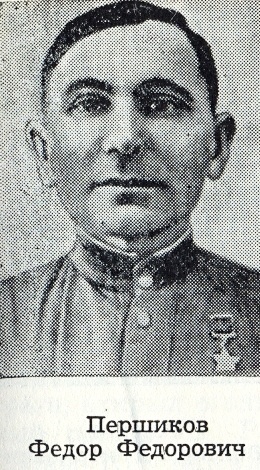     6.Першиков Федор Федорович, родился в 1909 году  х. Каменно – Бродском Константиновского района в семье рабочего. Член КПСС с 1943 года.    В действующей  Советской  армии с августа 1941. Командир орудия 32-го артиллерийского полка (31-я стрелковая дивизия, 52-я армия, 2-й Украинский фронт) старший сержант Першиков вместе с расчетом 1апреля 1944 г. стойко оборонял рубеж в районе села Пырлица (Унгенский район Молдавской ССР), успешно отразил все вражеские контратаки, подбил 2 танка. Несколько раз водил бойцов в атаку. Звание Героя Советского Союза присвоено 13 сентября 1944 г.     После войны демобилизован. Жил и работал на родине. Награжден орденами Ленина, Отечественной войны 2 степени, медалями. Умер 30 января 1958 г.Герой из Каменно-Бродского   Федя Першиков переехал на жительство в Шахты из хутора Каменно-Бродского Константиновского района. Работал десятником в каменном карьере. Отсюда, из Шахт, уходил в июне 1941 года на фронт.   Артиллерист Першиков воевал отважно. Особенно он отличился в боях за освобождение правобережной Украины.5 марта 1944 года наши части прорывали оборону противника под селом Рыжановкой Звенигородского района. С открытой огневой позиции орудие сержанта Першикова уничтожило наблюдательный пункт врага и до 30 гитлеровцев.   На рассвете 1 апреля 1944 года бойцы стрелкового полка при поддержке 4 танков выбили фашистов из молдавского села Пырлицы. Противник, введя в бой два полка пехоты, усиленных танками и самоходными орудиями, пытался вернуть село.   Атаки следовали одна за другой. Первые три наши воины отразили. Начиная четвертую, фашисты бросили пять танков, бронетранспортеры и до батальона солдат в тыл нашему дивизиону. Заметив маневр врага, Першиков первым развернул свое орудие и открыл меткий огонь по наступавшим с тыла. Два средних танка были подбиты, уничтожено несколько десятков фашистов.   Но вражеские автоматчики подбирались все ближе к огневой позиции. Бойцы под командованием сержанта Першикова взялись за автоматы. Остановив противника, расчет быстро сменил позицию и снова повел огонь по врагу из орудия. Маневр гитлеровцев был сорван. Понеся потери, они отступили.   За проявленное мужество, стойкость и отвагу в этом бою Федор Федорович Першиков удостоился звания Героя Советского Союза в сентябре 1944 года.   Герой-артиллерист продолжал сражаться. Его грудь украсили ордена Отечественной войны и Славы. Он был тяжело ранен, отправлен в госпиталь…   Несмотря на инвалидность, Федор Федорович продолжал работать до последних дней своей жизни.Т. Кранина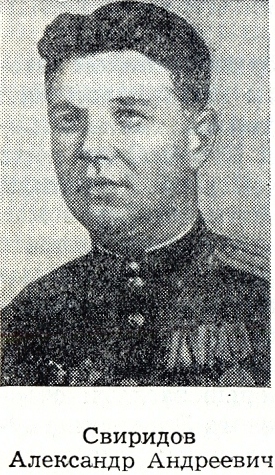    7.Свиридов Александр Николаевич родился 21 февраля 1912 года в станице Николаевской Константиновского района Ростовской области в семье крестьянина. Член КПСС с 1937 года. Образование среднее. В Советской армии с 1930 года. В 1932 окончил Борисоглебско – Ленинградскую кавалерийскую школу, в 1933 году курсы усовершенствования командного (офицерского) состава кавалерии. Участник освободительного похода советских войск в Западную Украину 1939, советско- финляндской войны 1939-1940.        На фронте в Великую Отечественную войну с июня 1941. Командир 293 – го гвардейского стрелкового полка (96- я гвардейская строевая дивизия, 28-я армия, 3-й Белорусский фронт) гвардии полковник Свиридов в районе населенного пункта Вагникен (Восточная Пруссия) умело организовал 26 марта 1945 года отражение контратаки противника. Полк первым вышел к заливу Фришес – Хафф (Калининградский залив). Будучи контужен, не покинул поле боя. 26 апреля 1945 года в районе города Барут полк захватил железную дорогу, ведущую на Берлин, совершил 50 – километровый марш и тем самым завершил окружение группировки противника юго- восточнее Берлина. Звание Героя Советского Союза присвоено 27 июня 1945 года.           После войны продолжал службу в армии. В 1950 году окончил военную академию им. М.В. Фрунзе. В 1957 году – высшие академические курсы при военной академии Генштаба. С 1968 года генерал – лейтенант Свиридов – в запасе. Жил и работал в Ленинграде. Награжден двумя орденами Ленина, 4 ордена Красного Знамени, орденом Суворова 3-й степени, Кутузова 3-й степени, Отечественной войны 1-й степени, Красной звезды, медалями, иностранными орденами и медалями. Умер 30 марта 1982 года и похоронен в г. Новосибирске.  В 1967 году московским издательством была выпущена  книга   Свиридова  А.А.  «Батальоны вступают в бой». ВЕХИ ЖИЗНИ      Александр рано осиротел и воспитывался в семье старшей сестры, Ирины Андреевны. Но он отчетливо припоминает, как однажды отец взял его, мальчишку, с собой на сенокос и там взнуздал каурой масти коня, перекинул на гривастую шею поводья, поманил сына к себе:*​ А ну-ка, Сашок, пришпорь дончака!*​ Что, Андреич, молодого казака обучаешь? - спросил у отца сосед и поинтересовался, что слышно об Иване.  Отец своим старшим сыном, Иваном, гордился. Учитель, большевик, он организовал Советскую власть в станице Белая Глина на Кубани, затем возглавил отряд красных казаков и ушел биться с белогвардейцами за Советскую республику.  В родную станицу приходили слухи о боевых подвигах отважного комиссара Ивана Свиридова, сражавшегося в Стальной дивизии Дмитрия Жлобы. Затем стало известно, что Иван борется за Советскую власть в Армении, Азербайджане...   Иван приехал в станицу неожиданно. Ранним утром у родного куреня осадил он взмыленного коня, ловко соскочил на траву.   Вскоре двор наполнился казаками. Иван сидел в тени яблони в военной гимнастерке, перехваченной широким ремнем, с тремя орденами Красного Знамени на груди. Со всех сторон сыпались вопросы, и он подробно отвечал на них станичникам. Вскоре Александр уехал с братом в Баку.   Шел 1923 год. Двенадцатилетним пареньком переступил Саша Свиридов порог закавказской военно-подготовительной школы имени Орджоникидзе. Это учебное заведение было сродни нынешним суворовским училищам. Окончив его, Александр поступил в Ленинградскую кавалерийскую школу. В седле потомственный донской казак сидел крепко. Ленинградцы не раз аплодировали ему на состязаниях красных конников.      И вот Свиридов - командир конного взвода, затем эскадрона. Учения, многокилометровые марши, атаки с ходу, форсирование рек. Постепенно приходило военное мастерство.   Было это на Карельском перешейке при прорыве линии Маннергейма. Батальон действовал успешно. Весной следующего года Михаил Иванович Калинин вручил в Кремле Свиридову медаль "За отвагу".- Это хорошо, что такой молодой и уже командует батальоном, - сказал Михаил Иванович. - Нам нужны молодые, обладающие военным опытом командиры. Советую вам извлечь урок из проведенных боевых операций и готовить бойцов к более трудным испытаниям.   И вскоре пришли они, эти трудные испытания.   В составе 164-й стрелковой дивизии отдельный разведывательный батальон участвовал в освобождении Бессарабии. Там же, на берегу Прута, в июне 1941 года дивизия преградила путь гитлеровцам и их союзникам - войскам Антонеску. Семь суток враг пытался прорвать нашу оборону, но, встретив стойкое сопротивление бойцов Красной Армии, откатывался назад...   Александр Андреевич подходит к карте и ставит флажок. Здесь, у железнодорожной станции Либканы, - первая памятная метка войны. Он вспоминает боевых товарищей - братьев Кругловых, бесстрашного пулеметчика Николая Иванова, офицеров Петрова, Осина, Шугаева... Сколько у людей было отваги, сметки! Как храбро они дрались, увлекая за собой товарищей!  На карте появляются новые и новые вехи того горького лета. Генерал ставит метку в районе Софиевки, на берегу могучего Днепра. Задумывается, затем произносит:  - И вот тут я сдал командование батальоном своему заместителю капитану Сосину, сам же принял стрелковый полк. Принял на ходу, в перерывах между боями. Представьте себе обстановку: вокруг бои, фашисты нажимают остервенело, беспрерывно дребезжит телефон, комбаты требуют огня, подкрепления...   Боевой экзамен молодой командир полка выдержал блестяще. Под покровом ночи бойцы переправились на плотах и лодках через Днепр, внезапным ударом нанесли большие потери застигнутому врасплох противнику, взяли трофеи и пленных.   Горечь поражений, потери боевых товарищей, выход из окружения - все перетерпел коммунист Свиридов. Трудности и невзгоды закалили волю командира, ожесточили сердце ненавистью к врагу.  Удивительная судьба у Александра Свиридова. Есть в дневниках фронтового корреспондента Сергея Борзенко и такая запись: "...В одной из трудных схваток с неприятелем в окружении Свиридов отстреливался и, получив шестнадцать ран, погиб смертью героя. Эту печальную весть я узнал от медсестры 19 октября 1941 года в городе Харцизске. Какого боевого командира потеряли солдаты!"  Нет, не погиб в том бою Свиридов. И в окружении часть майора Свиридова оставалась боеспособной. Маневрируя, прорываясь сквозь вражеские кольца, завязывая ночные бои, Свиридов со своими бойцами под покровом ночи переправился через Дон. На левом берегу наши войска держали оборону.   Отсюда, с берегов родного Дона, и начал свое наступление на врага майор Свиридов с солдатами 293-го полка.       Шли знакомыми станицами и хуторами: Александровым, Зазерским, Вифлянцевым... Ранним февральским утром солдаты увидели горняцкий город Шахты. Под прикрытием артиллеристов в город ворвался первый батальон капитана Майкова. В полдень на одном из высоких зданий взвился красный флаг.  На Миусе полку вручили гвардейское знамя, и майор Свиридов, целуя шелковое полотнище, от имени полка поклялся беречь и множить в боях гвардейские традиции.  Миус-фронт немцы объявили неприступной государственной границей гитлеровской Германии на востоке, железными воротами, запирающими Донбасс. Глубина их укрепленной полосы превышала двадцать километров. Высоты, обрывы ощетинились дзотами. Было оборудовано более восьмисот опорных пунктов, и среди них, как крепость, возвышалась Саур-могила.   Взять господствующую высоту приказали гвардейцам 991-го полка. Тщательно готовился план операции.   - А что если пойти на хитрость и атаковать там, где враг нас не ждет? - предложил начальник штаба Алехин.   На первый взгляд, положение казалось неразумным: атаковать курган с восточной стороны, наиболее крутобокой и совсем голой. Но здесь противник не ожидал наступления и огневых средств имел меньше. Командующий 5-й ударной армией генерал Цветаев утвердил план.   Ранним августовским утром ушел на выполнение боевого задания ударный отряд лейтенанта Шевченко. Его задача - скрытно проникнуть на Саур-могилу и держаться до подхода основных сил полка. Гвардейцы бесшумно ликвидировали пулеметный расчет, незамеченными достигли вершины. Алым пламенем затрепетало на ветру красное полотнище.  - Флаг вижу, флаг! - закричал сидевший рядом с командиром
полка связист.   Саур-могила ожила, засверкала огненными струйками. Противник бросился на кучку смельчаков, ударил по ним из минометов. В ответ заговорили наши пушки. В дыму и вспышках курган словно закачался. Поднялась в атаку пехота. Солдаты пошли дружно, смело, стремительно. В полдень, перенеся на курган свой командный пункт, подполковник Свиридов доложил оттуда по телефону комдиву:*​ Товарищ полковник, говорит Саур-могила. Мы на высоте!*​ Благодарю всех за отвагу. Принимаем меры, чтобы поддержать вас, стойте до конца.    Немцы бросили авиацию, подтянули артиллерию и засыпали высоту бомбами и снарядами. Кругом рвался металл, летели осколки, падали камни. Гитлеровцы поднялись в атаку, пустили танки. В борьбу с ними вступили артиллеристы. Метко стреляли расчеты старших сержантов Хазова, Ильясова, Майорова. Не переставая, вели огонь пулеметчики Иванов и братья Кругловы. Легли за пулеметы майор Филатов и комсорг полка старший лейтенант Мартынов. Много часов длилась эта неравная схватка. Но гвардейцы выстояли.   А путь полка к победе был еще далек и тяжел. Бои на Днепре, на Южном Буге, у стен Николаева. Брал полк крепости в Восточной Пруссии, освобождал от оккупантов земли Польши, штурмовал Берлин, стремительно спешил на помощь восставшей Праге...В. Топильский.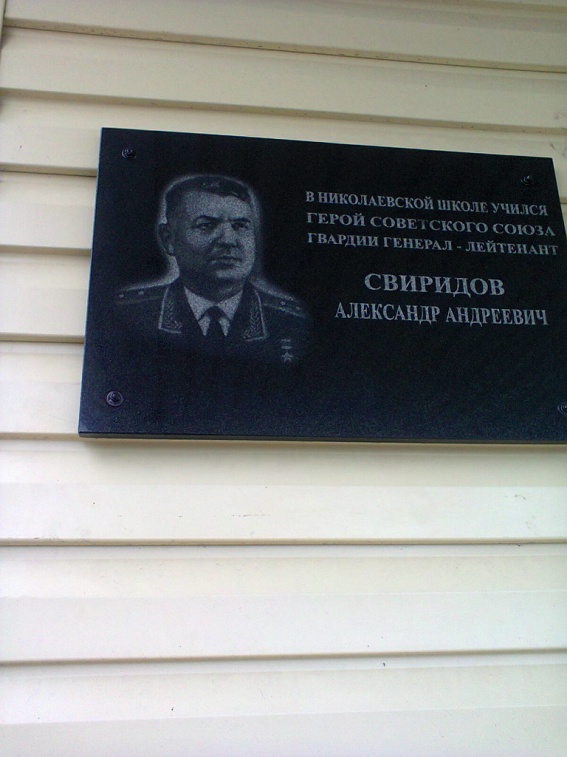    Мемориальная доска Свиридову Александру Андреевичу(1912 – 1982)   на здании средней школы станицы Николаевской.                         Установлена   9  мая  2014 г.Полные кавалеры ордена Славы Надеваев Петр Антонович 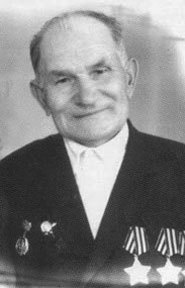 И слава его нашла…   Полный кавалер орденов Славы Петр Антонович Надеваев – один из старейших колхозных механизаторов. Свою трудовую деятельность он начал в годы первых пятилеток, работал тогда на отечественных тракторах «Интернационал», «ЧТЗ», «СТЗ». Привязанность к технике осталась у него на всю жизнь. И теперь, когда ему перевалило за седьмой десяток, он не оставляет привычную работу, помогает колхозу выращивать высокие урожаи.  Мы встретились с ним в колхозной мастерской. Я зачитал Петру Антоновичу выписки из наградных листов о его подвигах, совершенных в годы Великой Отечественной войны.   В суровую годину Надеваев служил наводчиком в первом дивизионе 128-го гвардейского Демблинско-Померанского Краснознаменного артиллерийского полка. Слушал ветеран былых сражений о своих ратных делах, и в его глазах вспыхивали огоньки задора.  - Помню, как же, все досконально помню, - взволнованно говорил он. – Да, действительно, принимал участие в боях и на Днестре, и в районе молдавского села Кашлып… В начале мая сорок четвертого наша батарея вместе с пехотой сходу форсировала Днестр. Переправлялись кто на чем. Мы, например, свою пушку переправили на плоту из-под винных бочек.   Перебрались на ту сторону реки и сразу же закопались в землю, - продолжал Петр Антонович, - пока фашисты очухались, мы на плацдарме окопы оборудовали по всем правилам. Фашисты зверями кидались на нас, по 7-8 атак делали в день. И самолеты висели над нашими окопами с утра до вечера, да еще минами и снарядами били. Вот небо и казалось нам с овчинку. Земля-матушка родная только и спасала нас. Как крот, зароешься в нее и сидишь в окопе, пока не стихнет огненный шквал. Потом глянешь в поле – танки прут. Быстро оставляли укрытия и принимались за дело…  Петр Антонович на секунду задумался, вспомнил имена своих боевых друзей, кто и при каких обстоятельствах погиб, подытожил сказанное о бое:  - За четыре дня расчет подбил два немецких танка, подавил огнем две пулеметные точки и уничтожил не менее двух рот противника. Было очень тяжело, но плацдарм удержали. Тогда меня наградили орденом Славы III степени.  Узнал я из беседы с ветераном о его других героических подвигах. Скупо, но выразительно сказано о них и в наградном листе:   «Товарищ Надеваев 31 января 1945 года в составе расчета орудия уничтожил 2 станковых пулемета и 14 немецких солдат и этим самым расчистил путь наступавшей пехоте.   В боях 3 февраля 1945 года на западном берегу реки Одер при отражении контратаки противника на плацдарм огнем орудия расчет Надеваева уничтожил 8 немцев и подбил одно самоходное орудие.    Достоин правительственной награды ордена Славы II степени».   Петр Антонович Надеваев показал мне этот орден и рассказал о боях за Берлин.  128-й гвардейский Демблинско-Померанский Краснознаменный артиллерийский полк занимал огневые позиции против Зееловских высот, прикрывавших подступы к Берлину с востока. Эти высоты гитлеровцы сильно укрепили и предпринимали с них атаки против наших войск.   14 апреля на рассвете гвардии младший сержант Надеваев едва успел вздремнуть на земле у орудия, как сквозь сон почувствовал, что кто-то его трясет за плечо. Он сбросил плащ-палатку. На востоке за Одером занималась заря. - Немцы что-то задумали, - сказал ему Горожанский. - Сейчас посмотрим, на что они способны, - Надеваев встал, прислушался.  Там, где виднелись высоты, занятые противником, выстукивали дробь пулеметы. Раздавались орудийные выстрели. Потом донесся лязг гусениц.  - Фашистские танки! – тревожно произнес Надеваев.   Первые лучи солнца осветили обгоревшие дома деревни Альт Тухебанд. Оттуда и ползли 3 танка со свастикой.  - Прут, гады, к нам, - сказал Сергей Зубко и подошел к орудию.  - Зарядил я пушку туго – угостим сейчас «друга», - вспомнил Иван Горожанский слова из стихотворения Лермонтова. Он уже успел подготовить орудие к стрельбе и ждал команды.  - Огонь! – приказал Николай Азаров.  Над башней головного танка вздыбилось пламя, повалил черный дым. Танк прошел по инерции несколько метров и, как слепой, уткнулся в развороченную снарядами землю.  - Вот это «угостил»! – воскликнул Сергей Зубко. – С первого выстрела!   Обойдя загоревшийся танк, вторая фашистская машина на ходу открыла огонь по орудию и стремительно покатилась в ложбину. Из-за дыма и пыли, поднятых разрывами снарядов, Надеваев на мгновение потерял ее из виду, а когда снова увидел танк в перекрестии, то произвел по нему выстрел. Снаряд угодил в гусеницу. Танк завертелся на месте, вторым снарядом его подожгли.    На другой день, 15 апреля, гитлеровцы снова пошли в атаку. Теперь уже из района высотки 49,9. Гвардии младший сержант Петр Надеваев открыл по ним точный огонь. В этот день расчет уничтожил 4 пулемета противника, орудие, до25 вражеских солдат.   В ночь на 16 апреля земля вздрогнула от удара многих тысяч орудий, минометов, «катюш», от взрывов авиационных бомб. Мощные прожекторы осветили поле боя, ослепляя врага и выхватывая из темноты вражеские объекты. Начался исторический штурм Берлина. В этом завершающем походе участвовал и гвардеец Надеваев. Вот что сказано о нем в наградном листе:  «В уличных боях в городе Берлине на Потсдамштрассе под огнем противника т. Надеваев первым со своим орудием форсировал канал Тельтов и, стреляя прямой наводкой, уничтожил две пулеметные точки и два станковых пулемета, чем расчистил путь стрелковому подразделению».   За героизм, проявленный в Берлинской операции, Петр Антонович Надеваев был награжден орденом Славы I степени. Помимо трех орденов Славы, его грудь украсили орден Красной Звезды и медаль «За отвагу».Похоронен на кладбище станицы Богоявленской.Михаил   ЯкушовРадченко  Иван  Семенович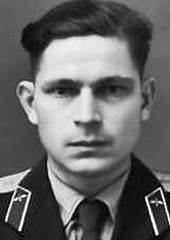 Герой – выпускник нашей школы…     Радченко Иван Семенович – полный кавалер ордена Славы трех степеней. Имя Героя было впервые установлено краеведом нашего города Александром Кошмановым.  Александр Михайлович  всегда интересовался героическим прошлым наших земляков. На сайте «Полные кавалеры ордена Славы» он нашел новое имя – Радченко И. С. Но информация в Интернете всегда требует дополнительного поиска и уточнения . Оказалось, что в архиве ЗАГСа города Константиновска сохранилась актовая запись № 20 от 20 января 1926 года, из которой  стало известно, что 19 января 1926 года у Евдокии и Семена Радченко родился   сын Иван. В записи указано,  что отец его – плотник, а сын-  10-й ребенок в семье: по числу оставшихся в живых 1(один). В 1942 году он окончил Константиновскую среднюю школу.    В своем дневнике, который он вел на военных аэродромах, он писал: « В армию я пошел добровольно в январе 1943 года, как только исполнилось 17 лет. Был шкетиком – винтовка в походе больно била прикладом по косточке, а  в бою сильно отдавала в плечо. Но, ни командир роты, ни командир взвода не упрекали, потому что старался».   На  Южном фронте Великой Отечественной войны  Иван Радченко воевал с февраля 1943 года, с  октября 1943 года  - 4-й Украинский фронт, а с июня 1944 года  -  1-й Белорусский фронт.      На сегодняшний день найдены новые сведения о подвигах и наградах  Радченко И.С.  благодаря поисковой работе  школьного музея  , клуба «Константиновский краевед» и  командира сводного поискового отряда «Донской» Градобоева В.А.    Первой наградой Героя был орден   «Красная звезда», полученный им 14  октября 1944 года.  В наградном листе  указано, что « боец Радченко отлично изучив  материальную часть пулемета, содержит ее всегда в боевой готовности. В бою смел и инициативен. Является надежной защитой задней  полусферы. Кроме наблюдения за воздухом и отражения атак истребителей противника, ведет огонь по наземным целям.  Этим самым содействует успешному выполнению боевой задачи. Как воздушный стрелок пользуется заслуженным авторитетом среди летчиков.       За  успешно совершенные  21 боевой вылет и проявленную при этом доблесть и мужество», И.С. Радченко был представлен к ордену «Красная звезда».     Но до конца войны еще было далеко. Он продолжает служить воздушным стрелком 136 –го гвардейского штурмового авиаполка  уже гвардии сержантом.    13 февраля 1945 года  Радченко Иван Семенович  получает орден Славы III степени за 78 успешных боевых вылетов и нанесение противнику большого урона в живой силе и технике на территории Восточной Пруссии.  10 марта 1945 года    за  проявленный героизм  в боях при выполнении 30 боевых вылетов  представлен к правительственной награде  - ордену «Отечественная война 2 степени».     А 2 апреля 1945 года он был награжден орденом Славы II степени за  успешное выполнение  следующих боевых  заданий:      В  районе города  Куссен—Раушен  18 февраля 1945г.  Иван Семенович  уничтожил несколько повозок, автомашин и много гитлеровцев,  4 марта 1945г.  в районе города  Хермсдорф ( ныне Калининградская  область ) в воздушном бою с превосходящими силами противника прицельным огнем отразил 6 атак вражеских истребителей.   В боях по ликвидации окруженных группировок противника  в  городе  Кёнигсберг ( ныне город  Калининград) гвардии старший сержант Радченко И.С.  произвел в составе экипажа 23 успешных вылета, в ходе которых уничтожил  6 автомашин, 4 повозки, подавил 2 зенитных  орудия, вывел из строя большое количество фашистских солдат, отразил 3 атаки вражеских  истребителей.  За проявленное мужество и героизм  в боях с немецкими захватчивами  15 мая 1945 года награжден орденом  Славы  I степени.  Таким образом,  он стал полным кавалером ордена Славы; эта награда приравнивается к званию Героя Советского Союза.  В своих воспоминаниях он потом напишет:     «25 июля 1945 года. Сдал  в только что  созданный музей боевой славы нашего штурмового полка свою летную книжку. На протяжении года мы с Василием Анферовым ( боевым другом) сделали 105 боевых вылетов.  Уничтожено 30 танков, до 50 пушек и минометов,  около 10 дотов и дзотов, до 200 автомашин с разными грузами, 2 железнодорожных эшелона, 7 истребителей, около 3 тысяч гитлеровцев и 1 их штаб».   После  войны  Иван Семенович  продолжал службу в армии. В 1956   году окончил экстерном Двинское военное  авиационное  училище. В 1964 году  был уволен в запас. Жил в городе  Львов (Украина), работал радиомонтажником производственного  объединения «Кинескоп».     Умер  20 сентября 1981 года  и похоронен в городе Львов  на Лычаковском кладбище .  На могиле Героя установлен мраморный надгробный памятник.     В преддверии 70-летия Великой Победы  хорошо  бы увековечить имя Героя  Радченко Ивана Семеновича, выпускника школы и нашего земляка , установив на здании  Константиновской средней общеобразовательной школы № 1  мемориальную доску Полному кавалеру ордена Славы.  Елена Стефанова, Валентина  Граф
Составитель  Граф В.П. , Е.К. Стефанова